第２５回ツキイチ交流会「できる大人のビジネススタイル着こなし術セミナー＆交流会」春は新たな出会いの季節、より良いお仕事につなげていくために日常のビジネススタイルを見直しませんか。今さら聞けないスーツの正しい選び方・着こしなし方など、自分流にプロのアドバイスを加えて磨きをかけましょう。これから来る夏場の「クールビズ」のおすすめスタイルもお伝えします。お仕事帰りの気分転換にもぜひご参加ください。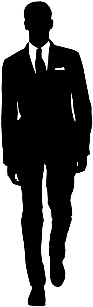 ●開 催 日　平成３０年４月２５日（水）１８：３０～２０：００●会　　場　浜松商工会議所１階１０１会議室●会　　費　無料●定　　員　２０名（申込先着順）●申込方法　下記申込書をＦＡＸにてお送りください。●問 合 先　浜松商工会議所 会員共済課 　TEL：053-452-1113  FAX：053-452-6685浜松商工会議所「ツキイチ交流会」（4/２５）参加申込書　FAX：053-452-6685事業所名電話ＦＡＸ参加者名　　　　　　　　　　　　（役職名　　　　　　　）　　　　　　　　　　　　（役職名　　　　　　　）e-mail参加者名（役職名　　　　　　　）（役職名　　　　　　　）e-mail